Приложение № 4к протоколу заседания Правительства Ростовской областиот 22.01.2020 № 3ПЕРЕЧЕНЬ рекомендаций Правительства Ростовской области по вопросу«Об итогах проведения в Ростовской области Года народного творчества»1. Рекомендовать главам администраций городских округов и муниципальных районов в Ростовской области в срок до 25.12.2020 обеспечить:1.1. Увеличение количества посещений культурно-массовых мероприятий муниципальных организаций культурно-досугового типа в муниципальном образовании.1.2. Содействие муниципальным творческим коллективам для участия во Всероссийском фестивале-конкурсе любительских творческих коллективов в рамках национального проекта «Культура».1.3. Информационную и организационную поддержку муниципальным самодеятельным творческим коллективам.1.4. Участие работников культуры муниципального образования в курсах повышения квалификации на базе центров непрерывного образования и повышения квалификации творческих и управленческих кадров в сфере культуры в рамках национального проекта «Культура».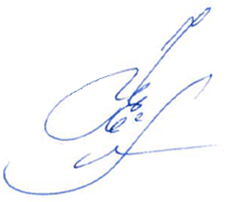 Начальник отдела по обеспечению деятельностиПравительства Ростовской области	Н.Ф. Ефремова 